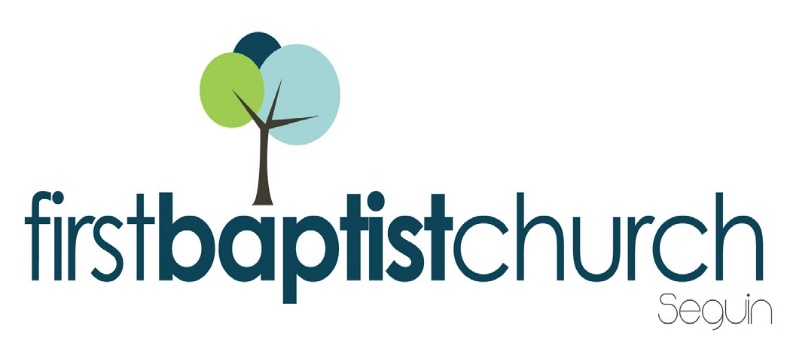 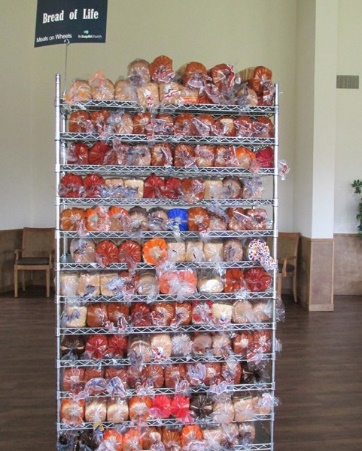 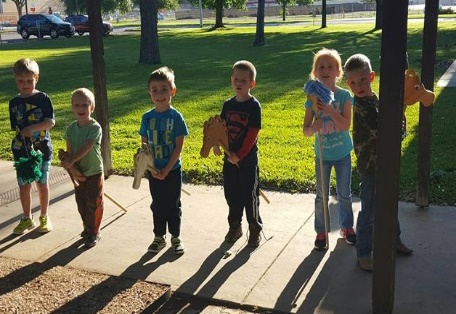 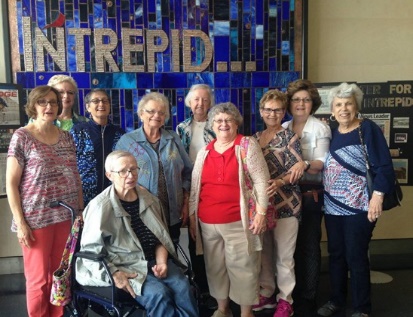 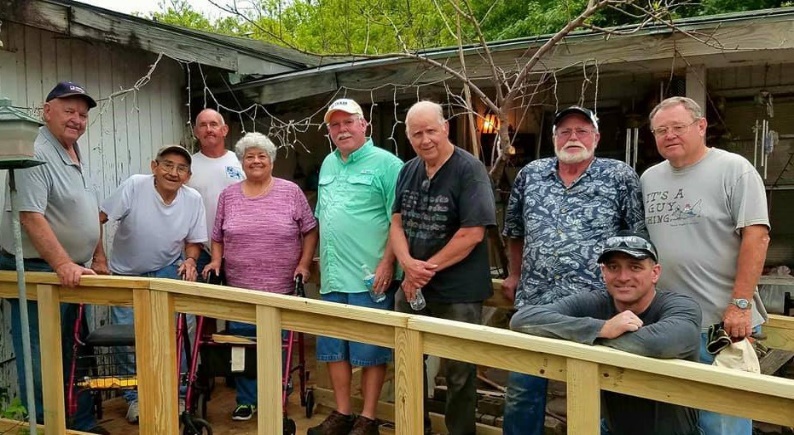 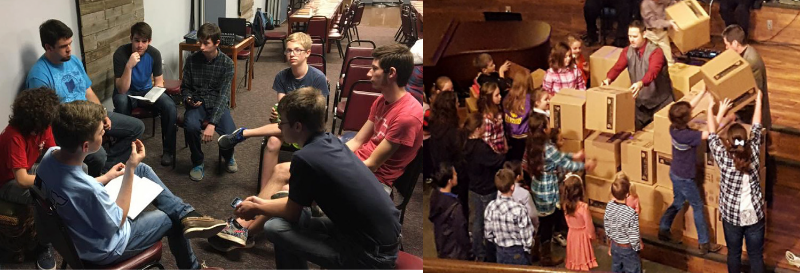 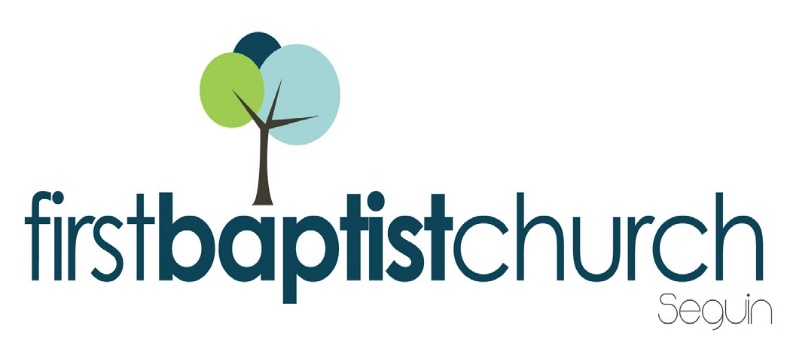 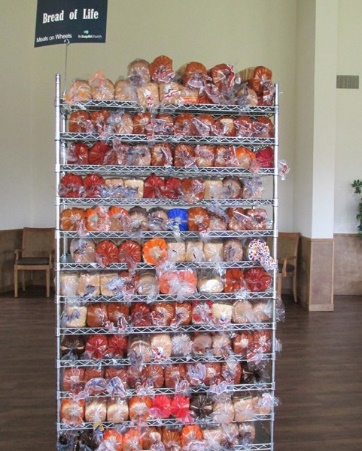 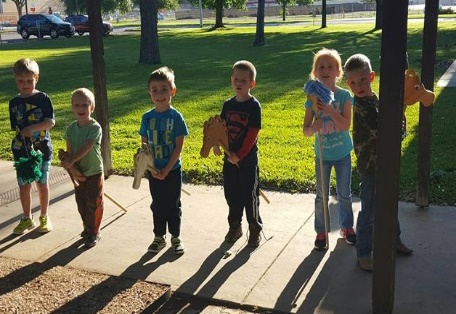 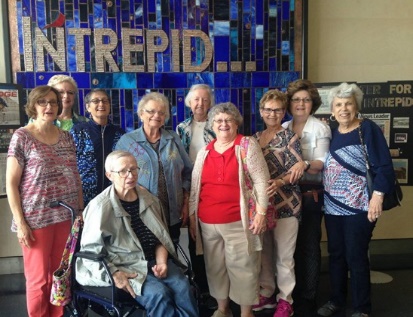 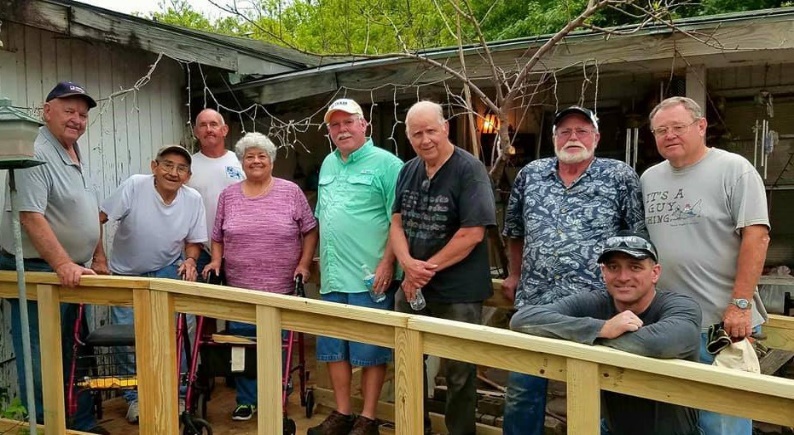 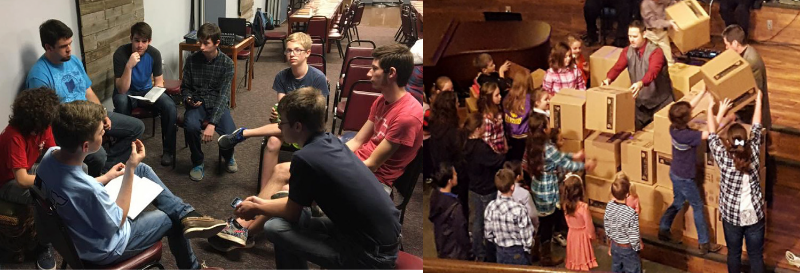 MORNING SERVICEApril 29, 2018    10:30 amWELCOME					    Pastor BriceBECAUSE HE LIVES			         Handbell ChoirPRAYER						 Justus SavageSCRIPTURE - John 1:1-5                               Jack Savage DECLARATION OF PRAISE		 CongregationRevive Us Again (Hymn #469)Praise to the Lord, the Almighty (Hymn #14)THE MUMMY’S SECRETWORSHIP MEDLEY				 CongregationOpen Up the HeavensWe Fall Down MESSAGE:  IN HIM IS LIFE		   Pastor BriceRESPONDING TO GOD’S WORD            CongregationSoftly and Tenderly (Hymn #312)Offering             					Prayer					            Eddie BrownGood, Good Father				   Praise TeamBENEDICTIONAll Children four years and older remain in worship todayEND of YEAR PROGRAM MISSION KIDS / CHILDRENS CHOIRTONIGHTWe hope you will join us tonight at 6:00 PM for the year-end program for choir and mission kids of Wednesday nights. All the children’s choirs will perform tonight in the Sanctuary. After they have finished, we will all head over to the Kid’s Bldg. for the Missions presentations. Parents will be able to move between the different classrooms if they have children in multiple Missions classes. Parents, please have your children in the sanctuary no later than 5:45 PM. CHURCH PICNICMAY 6Please mark your calendars to join us for our annual church picnic following the morning service on May 6. We will be out at Nolte Island again this year for food, fellowship and fun! The church will be providing the meat for our lunch and the Bible Fellowship Groups will be handling the sides. If you are not connected to a Bible Fellowship Group, we encourage you to bring a dessert or a gallon of tea or lemonade. Please plan to bring your lawn chairs, maybe a blanket for a picnic, and any sports equipment that you would enjoy for an afternoon (don’t forget the insect repellant). Maps will be provided in the foyer on the morning of the picnic. MORE INFORMATIONIf you would like more information about the church, please write your name and email address on one of the white cards in the pews and place in the offering plate. For more information about membership, baptism, or small groups, please fill out a yellow card. 